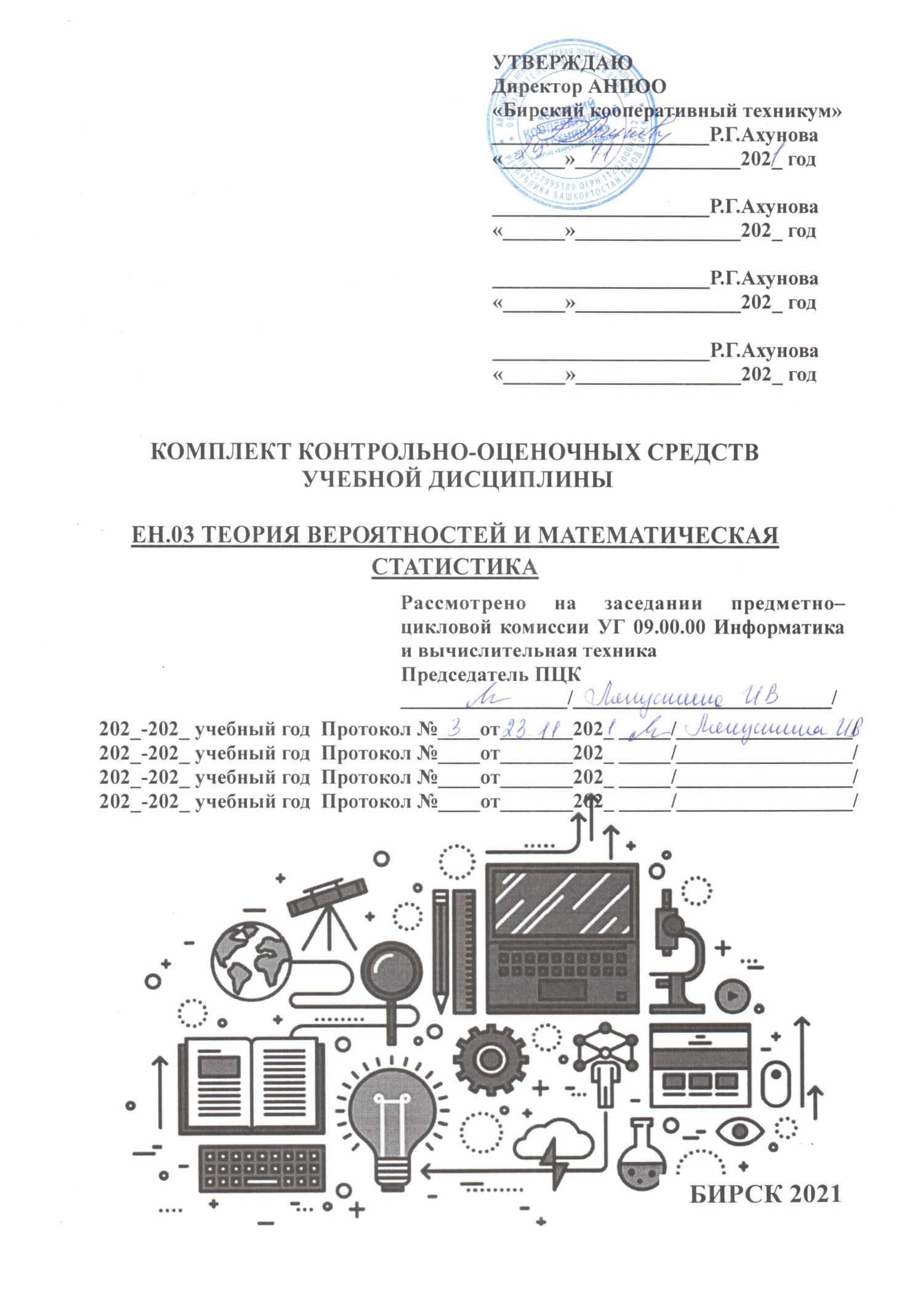 Комплект контрольно-оценочных средств разработан на основе Федерального государственного образовательного стандарта среднего  профессионального образования по специальности СПО 09.02.07 Информационные системы и программирование, утвержденного приказом Министерства образования и науки РФ от 9 декабря 2016 г. № 1547, базовой  подготовки и программы учебной дисциплины.Разработчик(и):АНПОО Бирский кооперативный техникум       преподаватель                                С.Е.  МУХАМЕТОВА    (место работы)                        (занимаемая должность)                (инициалы, фамилия)СОДЕРЖАНИЕОБУЧЕНИЯПОЯСНИТЕЛЬНАЯЗАПИСКАКомплект контрольно-оценочных средств предназначен для оценки освоения итоговых образовательных результатов учебной дисциплины Теория вероятностей и математическая статистика в рамках программы подготовки специалистов среднего звена по специальности 09.02.07 Информационные системы и программирование.Формой проведения оценочной процедуры является дифференцированный зачет.Дифференцированный зачет проводится в форме устного ответа на поставленные вопросы и решения практическихзаданий по дисциплине.Обучающийся,завершившийобучениепоучебнойдисциплине,должен обладать умениями и знаниями, соответствующими требованиям ФГОССПО.Дляположительногозаключенияпорезультатамоценочнойпроцедурыв ходедифференцированногозачетаподисциплинеустановленпоказатель,при котором принимается решение:	оценка3«удовлетворительно»неменее70%выполнениязадания;	оценка4«хорошо»неменее85%;	оценка5«отлично»немене95%.ПАСПОРТКОМПЛЕКТАКОНТРОЛЬНО-ОЦЕНОЧНЫХСРЕДСТВПредметыоцениванияВ результате освоения учебной дисциплины Теория вероятностей и математическая статистика обучающийся должен обладать следующими умениями и знаниями, способствующими формированию общих и профессиональных компетенций, предусмотренных ФГОС СПО:УменияУ 1	Уметь	вычислять	вероятность	событий	с	использованием элементов комбинаторикиУ2	УметьсобиратьирегистрироватьстатистическуюинформациюЗнанияЗ 1	Знатьосновытеориивероятностейиматематическойстатистики; З 2	Знать основные понятия теории графовОК 01. Выбирать способы решения задач профессиональной деятельности, применительно к различным контекстам.ОК 02. Осуществлять поиск, анализ и интерпретацию информации, необходимой для выполнения задач профессиональной деятельности.ОК 03. Планировать и реализовывать собственное профессиональное и личностное развитие.ОК 04. Работать в коллективе и команде, эффективно взаимодействовать с коллегами, руководством, клиентами.ОК 05. Осуществлять устную и письменную коммуникацию на государственном языке с учетом особенностей социального и культурного контекста.ОК 06. Проявлять гражданско-патриотическую позицию, демонстрировать осознанное поведение на основе традиционных общечеловеческих ценностей, применять стандарты антикоррупционного поведения.ОК 07. Содействовать сохранению окружающей среды, ресурсосбережению, эффективно действовать в чрезвычайных ситуациях.ОК 08. Использовать средства физической культуры для сохранения и укрепления здоровья в процессе профессиональной деятельности и поддержания необходимого уровня физической подготовленности.ОК 09. Использовать информационные технологии в профессиональной деятельности.ОК 10. Пользоваться профессиональной документацией на государственном и иностранном языках.ОК 11. Использовать знания по финансовой грамотности, планировать предпринимательскую деятельность в профессиональной сфере.Результатыосвоениядисциплины,подлежащиепроверкеКомплектконтрольно-оценочныхсредств,предназначендляоценкиосвоенияитоговыхобразовательныхрезультатов учебной дисциплины Теория вероятностей и математическая статистика.ОбъектыоценкиИНСТРУМЕНТАРИЙ ПРОВЕРКИ3.1.ИнструментарийпроверкикдифференцированномузачетуИнструментарийпроверкисодержит:	40теоретическихвопросов.Изэтогоперечняобучающийсядолжен ответить на 2 любых вопроса, заданных преподавателем;	23практическихзадания.Изэтогоперечняобучающийсядолжен решить 1 любое задание, выбранное преподавателем.Заданиеоценкисформированностизнаний:Задание1Испытанияисобытия.Видыслучайныхсобытий.Классическое определение вероятностиОсновныеформулыкомбинаторикиПримерынепосредственноговычислениявероятностейТеоремасложениявероятностейнесовместныхсобытийПолнаягруппасобытий.ПротивоположныесобытияПроизведениесобытий.Условнаявероятность.Теоремаумножения вероятностей.Независимыесобытия.ТеоремаумножениявероятностейдлянезависимыхсобытийТеоремасложениявероятностейсовместныхсобытийФормулаполнойвероятности.Вероятностьгипотез.ФормулыБайеса 10.Формула Бернулли. Локальная и интегральная теоремы ЛапласаСлучайныевеличины.Дискретныеинепрерывныеслучайныевеличины. Закон распределения вероятностей дискретной случайной величины.Биномиальноераспределение.РаспределениеПуассонаЧисловые характеристики дискретных случайных величин 14.Математическоеожиданиедискретнойслучайнойвеличины.Вероятностныйсмыслматематическогоожидания.Свойстваматематическогоожидания.Математическоеожиданиечисла появлений событий в независимых испытанияхОтклонениеслучайнойвеличиныотеематематическогоожидания.Дисперсиядискретнойслучайнойвеличины.Формуладлявычисления дисперсии. Свойства дисперсии.ДисперсиячислапоявленийсобытиявнезависимыхиспытанияхСреднееквадратическоеотклонение.Среднееквадратическоеотклонение суммы взаимнонезависимых случайных величин.Определениефункциираспределения.Свойствафункциираспределения.ГрафикфункциираспределенияОпределениеплотностираспределения.Вероятностьпопадания непрерывной случайной величины в заданный интервал.Нахождениефункциираспределенияпоизвестнойплотностираспределения.Свойстваплотностираспределения.Числовыехарактеристикинепрерывныхслучайныхвеличин.Нормальное распределение. Нормальная кривая. Влияние параметров нормального распределения на форму нормальной кривой.Вероятностьпопаданиявзаданныйинтервалнормальнойслучайнойвеличины.Вычислениевероятностизаданногоотклонения.ПравилотрехсигмРаспределение«хи-квадрат».РаспределениеСтьюдента. 26.Распределение F Фишера-Снедекора.Задачиматематическойстатистики.Генеральнаяивыборочная совокупности. Повторная и бесповторная выборки.Репрезентативнаявыборка.Способыотбора.Статистическоераспределениевыборки.Эмпирическая функция распределения. Полигон и гистограмма 30.Функциональная,статистическаяикорреляционнаязависимости.Условные средние. Выборочные уравнения регрессии 31.Отысканиепараметроввыборочногоуравненияпрямойлиниисреднеквадратичнойрегрессиипонесгруппированнымданным. Корреляционная таблица.32.Отысканиепараметроввыборочногоуравненияпрямойлиниирегрессиипо сгруппированным данным. Выборочный коэффициент корреляции 33.Статистическаягипотеза.Нулеваяиконкурирующая,простаяисложнаягипотезы.Ошибкипервогоивторогорода.Статистическийкритерийпроверкинулевойгипотезы.Наблюдаемое значение критерия.Критическаяобласть.Областьпринятиягипотезы.Критическиеточки.Отысканиеправостороннейкритическойобласти.Отысканиелевостороннейидвустороннейкритическихобластей. 38.Проверка гипотезы о значимости выборочного коэффициентакорреляции.Проверкагипотезыонормальномраспределении генеральной совокупности. Критерий согласия ПирсонаМетодикавычислениятеоретическихчастотнормальногораспределенияВыборочныйкоэффициентранговойкорреляцииСпирменаипроверка гипотезы о его значимостиОборудованиеиинструментыРучка.Критерииоценкисформированностизнаний:Оценкаустногоответана2вопросаМаксимальнопоустномуответуможнонабрать10баллов(по5балловза каждый теоретический вопрос)Оценка"5"ставится,еслиобучающийся:Показывает глубокое и полное знание и понимание всего объёма программного материала; полное понимание сущности рассматриваемых понятий, явлений и закономерностей, теорий, взаимосвязей;Умеет составить полный и правильный ответ на основе изученного материала; выделять главные положения, самостоятельно подтверждать ответ конкретными примерами, фактами; самостоятельно и аргументировано делать анализ, обобщения, выводы. Устанавливать межпредметные (на основе ранее приобретенных знаний) и внутрипредметные связи, творчески применять полученные знания в незнакомой ситуации. Последовательно, чётко, связно, обоснованно и безошибочно излагать учебный материал; давать ответ в логической последовательности с использованием принятой терминологии; делать собственные выводы; формулировать точное определение и истолкование основных понятий, законов, теорий; при ответе не повторять дословно текст учебника; излагать материал литературным языком; правильно и обстоятельно отвечать на дополнительные вопросы педагогаСамостоятельно, уверенно ибезошибочно применяет полученные знанияв решении проблем на творческом уровне; допускает не более одного недочёта, который легко исправляет по требованию.Оценка"4"ставится,еслиобучающийся:Показывает знания всего изученного программного материала. Даёт полный и правильный ответ на основе изученных теорий; незначительные ошибки и недочёты при воспроизведении изученного материала, определения понятий дал неполные, небольшие неточности при использовании научных терминов или в выводах и обобщениях из наблюдений и опытов; материал излагает в определенной логической последовательности, при этом допускает одну негрубую ошибку или не более двух недочетов и может их исправить самостоятельно при требовании или при небольшой помощи преподавателяУмеет самостоятельно выделять главные положения в изученном материале; на основании фактов и примеров обобщать, делать выводы, устанавливать внутрипредметные связи.Не обладает достаточным навыком работы со справочной литературой, учебником, первоисточниками (правильно ориентируется, но работает медленно). Допускает негрубые нарушения правил оформления письменных работ.Оценка"3"ставится,еслиобучающийся:усвоилосновноесодержаниеучебногоматериала,имеетпробелывусвоении материала, не препятствующие дальнейшему усвоению программного материала;материализлагаетнесистематизированно,фрагментарно,невсегдапоследовательно;показываетнедостаточнуюсформированностьотдельныхзнанийиумений;выводыи обобщения аргументирует слабо, допускает в них ошибки.допустил	ошибки	и	неточности	в	использовании	научной	терминологии, определения понятий дал недостаточно четкие;неиспользовалвкачестведоказательствавыводыиобобщенияизнаблюдений, фактов, опытов или допустил ошибки при их изложении;Оценка"2"ставится,еслиобучающийся:неусвоилинераскрылосновноесодержание материала;неделаетвыводовиобобщений.не знает и не понимает значительную или основную часть программного материала в пределах поставленных вопросов;илиимеетслабосформированныеинеполныезнанияинеумеетприменятьихк решению конкретных вопросов и задач по образцу;Практическоезаданиеоценкисформированностиумений: Задание 2Сколькотрехзначныхчиселможносоставитьизцифр1,2,3,есликаждая цифра входит в изображение числа только один раз?Сколькоможносоставитьсигналовиз6флажковразличногоцвета,взятыхпо2?Сколькимиспособамиможновыбратьдведеталиизящика,содержащего 10 деталей?Набираяномертелефона,абонентзабылпоследниедвецифрыи,помнялишь,чтоэтицифрыразличны,набралихнаудачу.Найтивероятность того, что набраны нужные цифры.Дваавтоматапроизводятодинаковыедетали,которыепоступаютнаобщий конвейер. Производительность первого автомата вдвое больше производительностивторого.Первыцавтоматпроизводитвсреднем60% деталей отличногокачества, авторой–84%.Наудачу взятаясконвейера деталь оказалась отличного качества. Найти вероятность того, что эта деталь будет произведена первым автоматом.Дваизтрехнезависимоработающихэлементоввычислительногоустройства отказали. Найти вероятность того, что отказали первый и второйэлементы,есливероятностиотказапервого,второгоитретьего элементов соответственно равны 0,2; 0,4 и 0,3.Найтивероятностьтого,чтособытиеАпоявляетсянеменеетрехразвчетырехнезависимыхиспытаниях,есливероятностьпоявлениясобытия А в одном испытании равна 0,4СобытиеВпоявитсявслучае,еслисобытиеАнаступитнеменее четырехраз.НайтивероятностьнаступлениясобытияВ,еслибудетпроизведено пять независимых испытаний, в каждом из которых вероятность появления события А равна 0,8.Найтивероятностьтого,чтособытиеАнаступит1400разв2400испытаниях,есливероятностьпоявленияэтогособытиявкаждом испытании равна 0,6Устройствосостоитиз3независимоработающихэлементов.Вероятность отказа каждого элемента в одном опыте равна 0,1. Составитьзаконраспределениячислаотказавшихэлементовводном опыте.Впартиииз10деталейимеется8стандартных.Наудачуотобраныдведетали.Составитьзаконраспределениячисластандартныхдеталейсреди отобранных.НайтиматематическоеожиданиедискретнойслучайнойвеличиныХ,заданнойзакономраспределения:НайтидисперсиюдискретнойслучайнойвеличиныХ,заданнойзаконом распределения:На пути движения автомашины 4 светофора, каждый из которых запрещаетдальнейшеедвижениеавтомашинысвероятностью0,5.Найти ряд распределения числа светофоров, пройденных машиной до первой остановки. Чему равны математическое ожидание и дисперсия этой случайной величины?Случайнаявеличиназаданадифференциальнойфункциейраспределения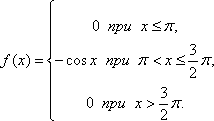 ОпределитьвероятностьпопаданияслучайнойвеличиныXв интервал [π,5/4π][π,5/4π].НайтиматематическоеожиданиеидисперсиюслучайнойвеличиныX. 16.Случайная величина	распределена по нормальному закону с	и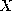 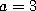 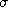 = 0,5. Определить вероятность того, что ее значение отклоняется от	по абсолютной величине не более чем на 0,7.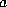 Случайнаявеличина	распределенанормальноиимеетплотность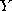 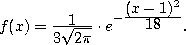 вероятности		Найтиматематическоеожиданиеи дисперсию случайной величины	, если	= 5	+1.Среди младших подростков был проведён тест для выявления самооценки.Баллытестабылипереведенывтриуровня:высокий, средний, низкий. Частоты распределились следующим образом: Высокий (В) 27 чел.Средний(С)12чел.Низкий(Н)11чел.Очевидно, что детей с высокой самооценкой большинство, однако это нужно доказать статистически. Для этого используем критерий Хи- квадрат.Проверить,отличаютсялиполученныеэмпирическиеданныеот теоретически равновероятных.Методомдисперсионногоанализаприуровнезначимостиp=0,05проверить эффективность воздействия двух факторов — температуры (факторF)вoCифермента(факторG)вусловныхединицах(усл.ед.)на выходпродуктабиохимическогосинтезапорезультатамэкспериментов,приведенныхвтаблице.ИзучаласьзависимостьмассыM,кгживотныхотобъемаихтелаV,дм3.Результатынаблюденийприведеныввидекорреляционнойтаблицы (пропуски означают нули). Требуется: 1) вычислить выборочный коэффициент корреляции M и V ;Контрольнуюработуповысшейматематикевыполнялистудентыдвух групп. В первой группе было предложено 100 задач, из которых были правильнорешены58,вовторойгруппеиз120задачвернорешены65. Проверитьгипотезуотом,чтоматериалодинаковоусвоенстудентами обеихгрупп.Доверительнаявероятность 98%.Автомат,работающийсостандартнымотклонениемσ=1г.фасуетчайв пачки со средним весом a=100 г.Проведена случайная выборкаобъемомn=25пачек.Среднийвеспачкичаяввыборкеx=101,5г.Надоли отрегулировать автомат? Доверительная вероятность p = 95%.Проверитьзначимостькоэффициентакорреляцииr=0,74междупеременнымиXиYдлявыборкиобъемаn=50.ОборудованиеиинструментыРучка.Критерииоценкисформированностиумений:ОценкарешенногопрактическогозаданияМаксимальнозапрактическоезаданиеможнонабрать5балловОценка"5"ставится,еслиобучающийся:выполнилработубезошибокинедочетов;допустилнеболееодногонедочета.Оценка	"4"	ставится,	если	обучающийся	выполнил	работу	полностью,	но допустил в ней:неболееоднойнегрубойошибкииодногонедочета;илинеболеедвухнедочетов.Оценка	"3"	ставится,	если	обучающийся	правильно	выполнил	не	менее половины работы или допустил:неболеедвухгрубыхошибок;илинеболееоднойгрубойиоднойнегрубойошибкииодногонедочета;илинеболеедвух-трехнегрубыхошибок;илиоднойнегрубойошибкиитрехнедочетов;5илиприотсутствииошибок,ноприналичиичетырех-пятинедочетов.Оценка"2"ставится,еслиобучающийся:допустилчислоошибокинедочетовпревосходящеенорму,прикоторойможетбыть выставлена оценка "3";илиеслиправильновыполнилменееполовиныработы;неприступалквыполнениюработы;илиправильновыполнилнеболее10%всехзаданий.Таблицаитоговыхрезультатовпоосвоениюучебнойдисциплины Теория вероятностей и математическая статистикаПреподаватель	ФИОИнформационноеобеспечениеобучения1.Спирина М.С. Теория вероятностей и математическая статистика (5-е изд.) (в электронном формате) Изд.Академия, 2021  2.Спирина М.С., Спирин П.А. Теория вероятностей и математическая статистика. Сборник задач  Изд.Академия,2020  3.Коган Е.А. Теория вероятностей и математическая статистика: учебник для СПО Изд.Инфра-М 2020.Одобрено на заседании предметно-цикловой комиссии _________________________________________________________Протокол №_______ от «_____» _________ 20____г.Председатель ПЦК ________________________ /______________/Одобрено Методическим советом техникумаПротокол №_______ от «_____» _________ 20____г.Результатыобучения(освоенныеумения,усвоенныезнания)Результатыобучения(освоенныеумения,усвоенныезнания)ПоказателиоценкирезультатаУменияУменияУ1Уметьвычислятьвероятностьсобытийсиспользованиемэлементов комбинаторикиВыполнениепрактическогозаданияУ2УметьсобиратьирегистрироватьстатистическуюинформациюВыполнениепрактическогозаданияЗнанияЗнанияЗ1Знатьосновытеориивероятностейиматематическойстатистики;Ответнатеоретические вопросыЗ2ЗнатьосновныепонятиятеорииграфовОтветнатеоретические вопросыПоказателиоценкирезультатаОбъектыоценкиВыполнениепрактическогозаданияОценкапродуктадеятельностиОтветнатеоретические вопросыОценкаполногоиверногоответаX-4610p0,20,30,5X-4610p0,20,30,5G	FF1F2F3G132257G225187G3171811M V4,04,24,44,64,85,0435,22465,44545,84646,033ФИОТеоретическийвопрос№1Теоретическийвопрос №2ПрактическоезаданиеИтогоОценкаМаксимумМаксимум55515«5»90%-100%13–15баллов«4»70%-80%11–12баллов«3»50%-60%8–10баллов«2»0%-40%0 –7баллов